Erteilung einer Einzugsermächtigung und eines SEPA-Lastschriftmandats.Die Entrichtung des Beitrages erfolgt durch Bankeinzug regelmäßig am 01.03. und 01.09. jeden Jahres.Zahlungsempfänger: 		Rock'n'Roll und Boogie Club "Hot Socks" Waldkraiburg e. V.Sonneckstr. 2784559 KraiburgGläubiger-Identifikationsnummer:	DE88ZZZ00001106804Mandatsreferenz:	____________________________ (wird vom Rock'n'Roll und Boogie Club "Hot Socks" Waldkraiburg e. V. ausgefüllt)Einzugsermächtigung:	Ich ermächtige den Rock'n'Roll und Boogie Club "Hot Socks" Waldkraiburg e. V. widerruflich, die von mir zu entrichtenden Zahlungen bei Fälligkeit durch Lastschrift von meinem Konto einzuziehen. Zugleich weise ich mein Kreditinstitut an, die vom Rock'n'Roll und Boogie Club "Hot Socks" Waldkraiburg e. V. auf mein Konto gezogene Lastschriften einzulösen.SEPA-Lastschriftsmandat:	Ich ermächtige den Rock'n'Roll und Boogie Club "Hot Socks" Waldkraiburg e. V., Zahlungen von meinem Konto mittels Lastschrift einzuziehen. Zugleich weise ich mein Kreditinstitut an, die vom Rock'n'Roll und Boogie Club "Hot Socks" Waldkraiburg e. V. auf mein Konto gezogene Lastschriften einzulösen.Hinweis:	Ich kann innerhalb von acht Wochen, beginnend mit dem Belastungsdatum, die Erstattung des belasteten Betrages verlangen. Es gelten dabei die mit meinem Kreditinstitut vereinbarten Bedingungen.Vorname und Nachname des Kontoinhabers*:	_______________________________________________Straße, Hausnummer, PLZ, Ort *:			_______________________________________________IBAN: DE_________________________ 	BIC: _______________________________Oder:  KontoNr.:___________________	Bankleitzahl: ________________________		_______________________________________			__________________________________Ort, Datum							Unterschrift* Falls abweichend vom obigen MitgliedIch erkenne die Satzung des Vereins an und unterstelle mich den Bestimmungen. Ich erkläre mich damit einverstanden, dass Teil- und/oder Ganzbildaufnahmen, die bei Veranstaltungen des Vereins gemacht werden, zur Veröffentlichung in sämtlichen Medien (Print, TV, Internet) verwendet werden dürfen, außer ich widerspreche schriftlich der Einzelveröffentlichung ausdrücklich.Beitrittserklärung Beitrittserklärung Beitrittserklärung Nr.Abteilung Rock’n’RollAbteilung Tanz und GymnastikName:Vorname:Straße:Wohnort:geb. am:Telefon:Email:Der Eintritt soll zum  erfolgen.OrtDatumUnterschriftggf. Unterschrift Erziehungsberechtigtebitte ankreuzenMitgliedsbeiträgeAb 2017HalbjahresbeitragJahresbeitragErwachsene§ 6 Abs 1 a Satzung36 €72 €Jugendliche / Kinder § 6 Abs 1 b Satzung25 €50 €Familien§ 11 Abs. 5 Satzung65 €130 €fördernde Mitglieder§ 6 Abs 1 c Satzungmind. 25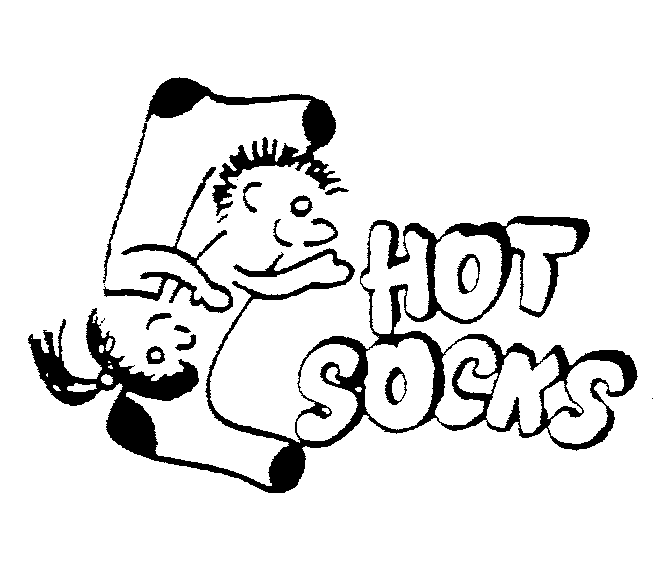 